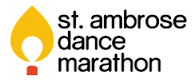 St. Ambrose University Dance Marathon 8Alumni Morale Captain ApplicationApplicant Information:Full Name: ____________________________	ID #___________ 	Phone: _______________	Email Address: _____________________Have you held a previous DM position(s) (Yes/No)? ________  - Please List Positions/Year:______________________________________________Education:Major(s):_______________	Minor(s):_______________ 	Year Graduated: __________Employment: Company: _____________________			Job Title: ________________Questions:Why do you want to be an Alumni Morale Captain? What are 3 characteristics that you possess that you believe will make you a strong Alumni Morale Captain? Being an Alumni Morale Captain, how do you plan on recruiting more alumni to come to the Big Event? What ways do you plan on communicating with the Alumni Dancers so they are up to date with all DM events and activities? What events or fundraisers will you plan with the Alumni in the Quad City Area to keep them involved throughout the year, and long-distance alumni to help them feel engaged? What does Dance Marathon personally mean to YOU? Is there anything else you would like us to know? Important Information to Remember: Applications are due via email to saudm.morale@gmail.com by SATURDAY, September 7th  by 11:59PM. Please email any questions to Lauren Meyer  at saudm.morale@gmail.com or mathewslucast@sau.eduIf you live in the Quad Cities Area, the Morale Retreat is tentatively September 28th  from 1:00-4:00pm.INTERVIEW DETAILS If you are in the Quad City Area, I would love to set up an individual interview at Saint Ambrose. If you are not in the Quad City Area, I would like to set up a phone interview. PLEASE HIGHLIGHT TIMES THAT YOU ARE AVAILABLE! If none of these times work please let me know and I can work around your schedule. The interviews are the week of Sept. 9th-13th.MONDAYTUESDAYWEDNESDAYTHURSDAYFRIDAY9:00AM9:20AM4:00PM4:20PM4:40PM5:00PM5:20PM5:40PM6:00PM6:20PM6:40PM7:00PM7:20PM7:40PM8:00PM8:20PM8:40PM9:00PM9:20PM9:40PM10:00PM4:00PM4:20PM4:40PM5:00PM5:20PM5:40PM6:00PM6:20PM6:40PM7:00PM7:20PM7:40PM8:00PM8:20PM8:40PM9:00PM9:20PM9:40PM10:00PM9:00AM9:20AM2:00PM2:20PM2:40PM3:00PM3:20PM3:40PM4:00PM4:20PM4:40PM5:00PM5:20PM 5:40PM6:00PM6:20PM6:40PM7:00PM7:20PM7:40PM8:00PM8:20PM8:40PM9:00PM9:20PM9:40PM10:00PM4:20PM4:40PM5:00PM5:20PM5:40PM6:00PM6:20PM6:40PM7:00PM7:20PM7:40PM8:00PM8:20PM8:40PM9:00PM9:20PM9:40PM10:00PM3:00PM3:20PM3:40PM4:00PM4:20PM4:40PM5:00PM5:20PM 5:40PM6:00PM6:20PM6:40PM7:00PM7:20PM7:40PM8:00PM8:20PM8:40PM9:00PM9:20PM9:40PM10:00PM